Беседа: "История создания книги"Кузьмина Людмила Александровна, воспитатель высшей квалификационной категории.МКДОУ «Введенский детский сад общеразвивающего вида №3»В феврале в подготовительной группе №6 прошло занятие по социальному миру «История возникновения книги». Воспитанники с увлечением слушали рассказ воспитателя об истории книги. История книги своими корнями уходит в далекое прошлое. Разные народы по –разному пришли к письменности, используя для письма разный материал: камень, кость, дерево, металл, шелк, кожу, кукурузные стебли.Слово «книга» происходит от церковно – славянского выражения «кънигы», что означает буквы или вообще письмо.                                         Как делали книгу.В седой древности материалом для письма служил КАМЕНЬ. Первые рисунки первобытных художников найдены на стенах пещер. Впоследствии на скалах, на каменных плитках и столбах высекали законы, имена царей, памятные события.ГЛИНЯНЫЕ КНИГИ – самые древние. На еще мягкой и влажной глине выдавливали острой палочкой слова-значки. Потом дощечку сушили и обжигали в печах, как горшки. По размеру глиняные плитки были 32х32 см и толщиной в  – настоящий плоский кирпич. Из десятка, а иногда из сотни таких страниц создавалась книга. Такие книги писались в древних государствах Месопотамии и Ассирии.А в соседнем Египетском государстве книги делали из ПАПИРУСА – речного тростника с высоким и толстым стволом, разрезанным на полосы и высушенным. На них писали палочками, обмакивая их в чернила или цветные краски. Потом листы склеивали и получалась книга в виде длинного свитка. Обычно длиной около . После чтения свиток сворачивали в трубку и хранили в особом футляре.На смену папирусу пришел новый писчий материал –ПЕРГАМЕНТ. В древнем Пергамском государстве его выделывали из шкур животных.На нем можно было писать с обеих сторон. Лист пергамента сгибали пополам, и получались четыре страницы. На написание одной книги уходило целое стадо баранов.Книга писалась от руки несколько лет.В Древней Руси писали на березовой коре – БЕРЕСТЕ. Знаки на кору наносили костяным стерженьком с ушком вверху, сквозь которую продергивалась тесемка. Стерженёк подвешивали к поясу.В разных странах стали создавать целые мастерские по изданию книг. Работа эта считалась очень важной и почетной.                                        Интересное о книге.- Деревянная книга появилась примерно в I веке нашей эры. Она изготавливалась так: на страницы – дощечки наливали расплавленный воск и, пока он был мягким, разглаживали его. По застывшему воску писали острой палочкой. Несколько дощечек соединяли шнурком в книжечку.- Каменная книга высечена на стенах храма в Фавах. Это древняя летопись, каменные страницы которой достигают  в ширину.- Золотую книгу обнаружили американские археологи, проводившие раскопки в Шри- Ланке. Страницы ее изготовлены из чистого золота. На драгоценных листах выгравирован текст одной из древне-индийских поэм.- Кузнец из болгарского селения Враца, Ангел Костов, изготовил металлическую книгу весом в , форматом 18х22 см. На двадцати двух её страницах  знаменитые на весь мир габровские шутки, афоризмы и пословицы.- Самой дорогой книгой мира ныне считается «Библия» Гутенберга, изданная в 1455 году.                                   Первая русская печатная книга1 марта 1564 года появилась первая русская печатная книга «Апостол»                     Хорошая книга, мой спутник,  мой друг,                     С тобой интересным бывает досуг.                     Мы время отлично проводим вдвоем                     И наш разговор потихоньку ведем.                     Ты мне говоришь про дела смельчаков,                     Про тайны Земли и движенье планет –                     С тобой ничего непонятного нет.                     Ты учишь правдивым и доблестным быть,                     Природу, людей понимать и любить.                     Тобой дорожу я, тебя берегу,                     Без книги хорошей я жить не могу.                                                          Б. Раевский                               Конкурс «СОБЕРИ ПОСЛОВИЦУ»1. Хлеб питает тело,                   как на крыльях летаешь.2. Золото добывают из земли,    а к себе манит.3. Неграмотный, как слепой,      а книга – разум.4. Книга в счастье украшает,     ума набраться.5. Книга не пряник,                    а книга глаза открывает.6. Книга не самолет,                  ярче звездочки светит.7. Хорошая книга                      а несчастье – утешает.8. С книгой знаться                   а за тридевять земель унесет.9. Книгу читаешь                      а знания из книг.                             Конкурс «СОБЕРИ ПОСЛОВИЦУ»1. Хлеб питает тело, а книга – разум.2. Золото добывают из земли, а знания  - из книг.3. Неграмотный, как слепой, а книга глаза открывает.4. Книга в счастье украшает, а в несчастье – утешает.5. Книга не пряник, а к себе манит.6. Книга не самолет, а за тридевять земель унесет.7. Хорошая книга ярче звездочки светит.8. С книгой знаться – ума набраться.9. Книгу читаешь, как на крылья летаешь.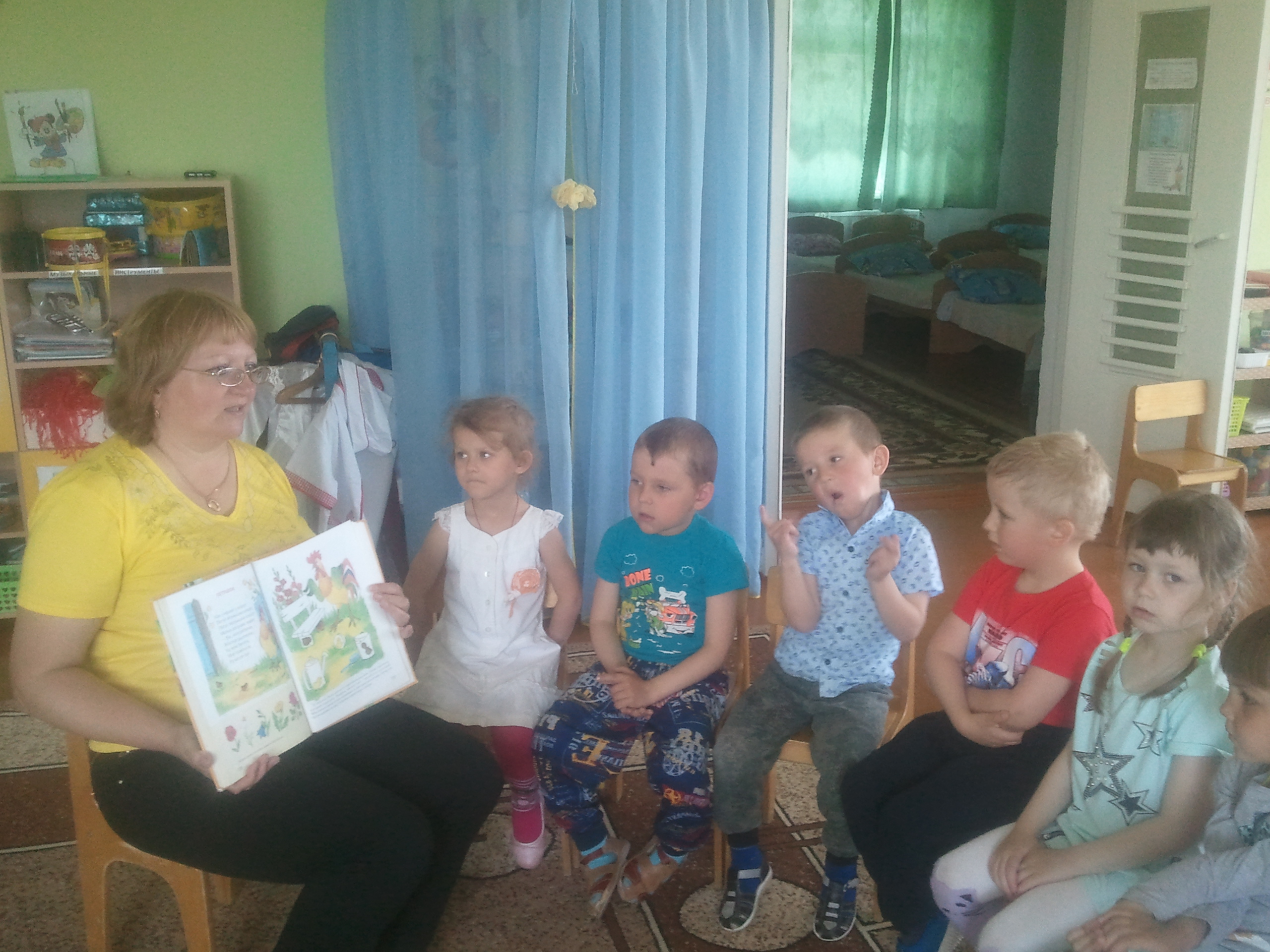 